Syntax N+ VN+V be -ing + NN + V be -ing + adv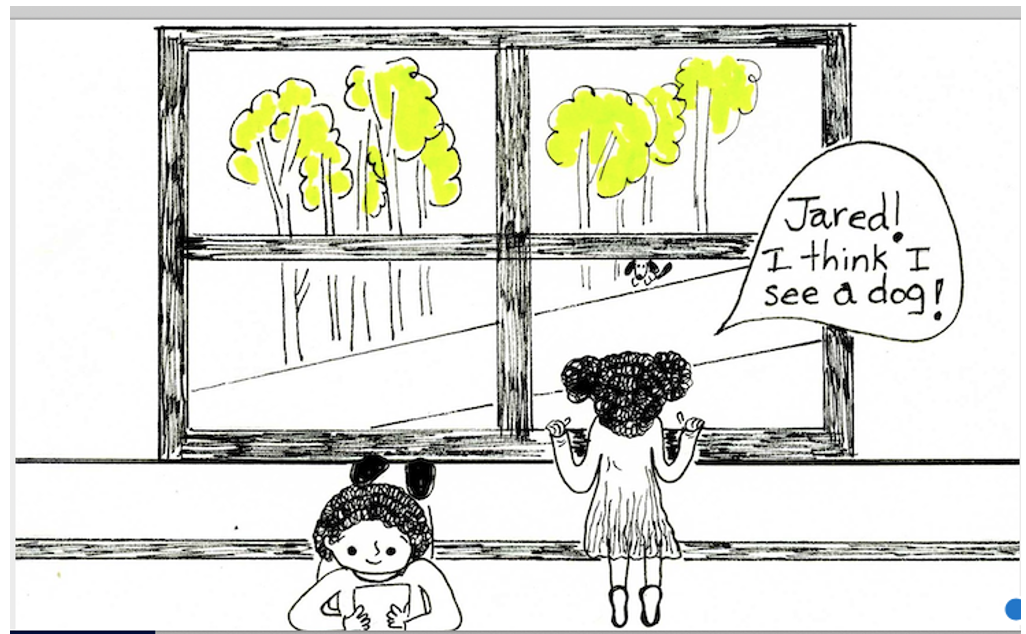 Jared is reading a book. Josie is looking at  a dog.A dog is sitting under a tree.What is Jared doing?What is Josie doing?What is the dog doing?_____________________________________________________________________________